    Ҡ А Р А Р                                                                                         ПОСТАНОВЛЕНИЕот  09 февраля 2024 г.                                                                      № 8О повышении оплаты труда работников, осуществляющих техническое обеспечение деятельности муниципальных органов сельского поселения Кузяновский сельсовет муниципального района Ишимбайский район Республики Башкортостан Во исполнение  Решения  Совета  муниципального района Ишимбайский район Республики Башкортостан от 25 января 2024 года №48/629 и  «О повышении оплаты труда работников, осуществляющих техническое обеспечение деятельности муниципальных органов муниципального района Ишимбайский район Республики Башкортостан», осуществляющих техническое обеспечение деятельности органов местного самоуправления  сельского поселения Кузяновский сельсовет муниципального района Ишимбайский район Республики Башкортостан, администрация сельского поселения Кузяновский сельсовет муниципального района Ишимбайский район Республики Башкортостан      п о с т а н о в л я  ю:Повысить с 1 января 2024 года в 1.055 должностные оклады и месячные тарифные ставки (оклады) работников (служащих, рабочих, водителей), осуществляющих техническое обеспечение деятельности органов местного самоуправления сельского поселения Кузяновский сельсовет муниципального района Ишимбайский район Республики Башкортостан, установленные согласно постановлению Правительства Республики Башкортостан от 16 мая № 131 «Об оплате труда работников отдельных государственных учреждений Республики Башкортостан», от 19 октября 2018 года № 506 «Об оплате труда работников, занимающих должности и профессии, не отнесенные к должностям государственной гражданской службы Республики Башкортостан, и осуществляющих техническое обеспечение деятельности исполнительных органов государственной власти Республики Башкортостан» согласно приложению.Установить, что финансирование расходов, связанных с реализацией настоящего постановления, осуществляется в пределах средств, предусмотренные на указанные цели.Контроль за исполнением настоящего постановления оставляю за собой.Глава администрациисельского поселенияКузяновский сельсовет                                                     Хайретдинов Ф.Х.Башкортостан Республикаhы Ишембай районы муниципаль районы Көҙән  ауыл советы ауыл биләмәhе хакимиәте 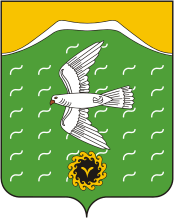 Администрация сельского поселения Кузяновский сельсовет муниципального района Ишимбайский район Республики БашкортостанСовет  урамы, 46,Көҙән  ауылы, Ишембай районы, Башкортостан Республикаһы453234Тел.; 8(34794) 73-243, факс 73-200.Е-mail: kuzansp@rambler.ruул. Советская, 46,с.Кузяново, Ишимбайский район, Республика Башкортостан453234Тел.; 8(34794) 73-243, факс 73-200.Е-mail: kuzansp@rambler.ru